附件：沈阳工学院宿舍洗衣机等设备沈阳工学院宿舍洗衣机等设备沈阳工学院宿舍洗衣机等设备沈阳工学院宿舍洗衣机等设备沈阳工学院宿舍洗衣机等设备沈阳工学院宿舍洗衣机等设备序号产品名称品牌型号规格数量1洗衣机海尔SXG90-B636UB洗涤容量（kg）：9，脱水容量（kg）：9，箱体颜色：白色，箱体材料：金属，显示方式：LED，支付方式：物联网4G通讯模块，尺寸（宽*深*高mm）：595*650*850，洗涤程序：标准、重污、轻污、单脱，耗水量：60升/工作周期，内桶材质：不锈钢，预约：有，桶自洁：有，臭氧杀菌：有，最大甩干速度：1000rpm。海狸平台需扣除支付金额千分之六服务费，每年网络服务费24元。87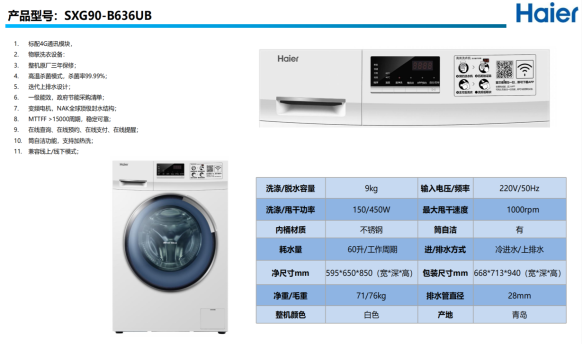 2干衣机海尔SGDN90-636UB烘干容量（kg）：9，上盖颜色：白色，箱体颜色：白色，箱体材料：金属，显示方式：LED，支付方式：物联网，尺寸（宽*深*高mm）：595*650*845，洗涤程序：烘干、冷却、高温、低温，透明视窗：有，杀菌：有。超强杀菌，智能护理，高效省时。海狸平台需扣除支付金额千分之六服务费，每年网络服务费24元。77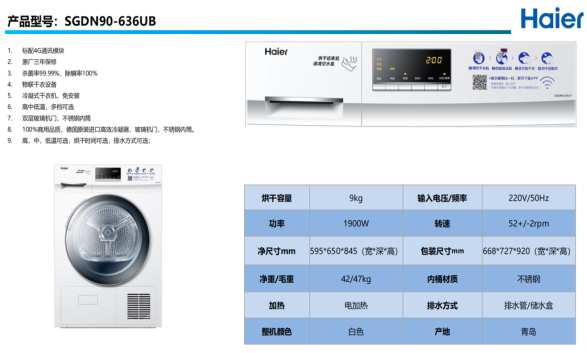 3洗鞋机海尔SXQ1UB洗涤容量（kg）:6,脱水容量（kg）:6,箱体颜色：瓷白，箱体材料：金属，显示方式：LED，支付方式：物联网，尺寸（宽*深*高mm）：520*588*1008，洗涤程序：标准、重污、轻污、单脱，预约：有，桶自洁：有，臭氧杀菌：有。海狸平台需扣除支付金额千分之六服务费，每年网络服务费24元。15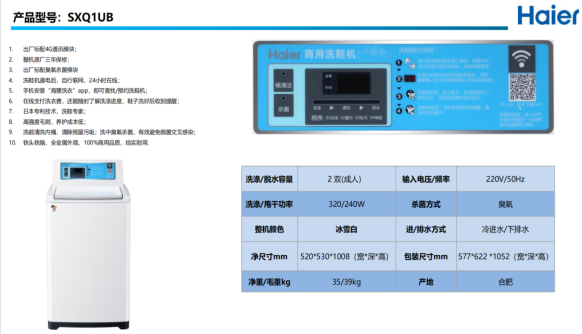 合计合计合计179